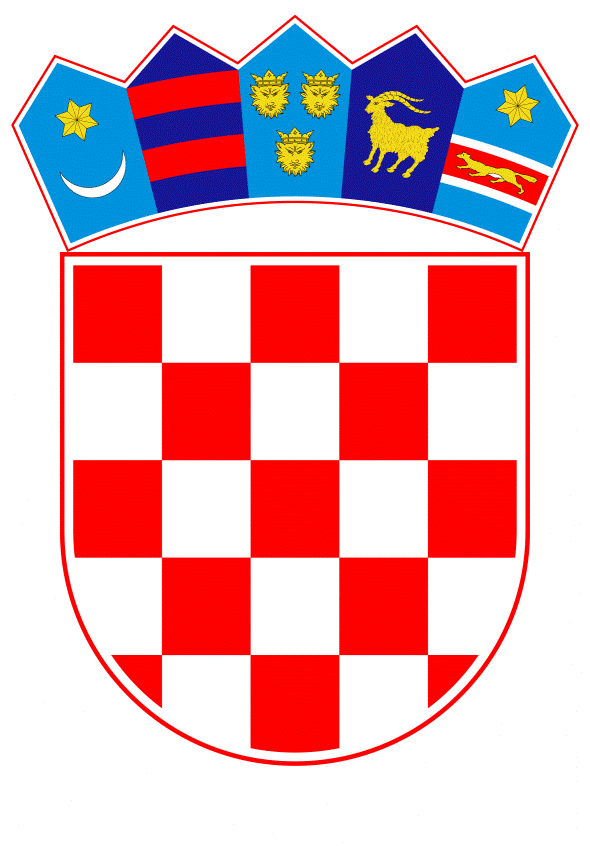 VLADA REPUBLIKE HRVATSKEZagreb, 13. lipnja 2019.______________________________________________________________________________________________________________________________________________________________________________________________________________________________Na temelju članka 63. stavka 2. Zakona o sustavu državne uprave (Narodne novine, br. 150/11, 12/13 – Odluka Ustavnog suda Republike Hrvatske, 93/16 i 104/16) i članka 32. stavka 1. Zakona o izmjenama i dopunama Zakona o ustrojstvu i djelokrugu ministarstava i drugih središnjih tijela državne uprave (Narodne novine, br. 116/18), Vlada Republike Hrvatske je na sjednici održanoj ----------------donijelaUREDBUO IZMJENAMA I DOPUNAMA UREDBE O UNUTARNJEM USTROJSTVU MINISTARSTVA RADA I MIROVINSKOGA SUSTAVAČlanak 1.U Uredbi o unutarnjem ustrojstvu Ministarstva rada i mirovinskoga sustava (Narodne novine, br. 21/17, 80/18 i 116/18), u članku 2. točka 8.a mijenja se i glasi:„8.a Samostalni sektor za koordinaciju europskih poslova i međunarodne suradnje“.Iza točke 8.a dodaje se točka 8.b koja glasi:„8.b Samostalni sektor za analitiku“.Točka 11. briše se.Članak 2.U članku 7. stavak 2. mijenja se i glasi:„U Službi za opće poslove ustrojava se:2.1.2.1. Pododsjek za poslove pisarnice i pismohrane.“.Članak 3.U članku 8. stavak 2. briše se.Članak 4.Naslov iznad članka 9. i članak 9. brišu se.Članak 5.Članak 17. mijenja se i glasi:„Sektor za radne odnose obavlja normativne i druge stručne poslove u vezi s normativnim aktivnostima i praćenjem primjene propisa iz područja rada, izrađuje izvješća, studije i pravne analize iz područja radnog prava, vodi evidenciju i analizira podatke o privremenom zapošljavanju, o radničkim vijećima i europskim radničkim vijećima, izrađuje izvješća, studije i analize o primjeni propisa i položaju radnika te na temelju istih daje prijedloge vezane uz razvoj radnog zakonodavstva, priprema nacrte prijedloga zakona i prijedloge drugih propisa, te mišljenja u vezi s provedbom propisa iz područja radnog prava, radi na preuzimanju i provedbi pravne stečevine Europske unije iz djelokruga Sektora, izrađuje pisane upute uredima državne uprave u županijama iz područja rada, prati i analizira propise, konvencije i preporuke Međunarodne organizacije rada, Vijeća Europe i Europske unije, nacionalnu i međunarodnu sudsku praksu iz djelokruga Sektora, sudjeluje u projektima i provodi kampanje sprječavanja rada na crno, sudjeluje u izradi godišnjeg plana rada, prati provođenje nacionalnih strategija i akcijskih planova iz svog djelokruga, sudjeluje u planiranju državnog proračuna i u izradi strateškog plana Ministarstva; pruža tehničku potporu Stručnom povjerenstvu za praćenje i analizu kretanja minimalne plaće, te obavlja i druge poslove u okviru svog djelokruga.U Sektoru za radne odnose ustrojavaju se:3.1.1. Služba za rad3.1.2. Služba za unaprjeđenje i razvoj radnog zakonodavstva.“.Članak 6.Članak 18. mijenja se i glasi:„Služba za rad obavlja normativne i druge stručne poslove vezane uz primjenu propisa iz područja rada, priprema nacrte prijedloga zakona i prijedloga drugih propisa iz područja radnog prava, izrađuje mišljenja u vezi s provedbom radno-pravnih propisa, izrađuje pisane upute uredima državne uprave u županijama iz područja rada, pruža stručnu pomoć državnim tijelima, tijelima lokalne i područne (regionalne) samouprave, sindikatima, poslodavcima i njihovim udrugama o primjeni propisa, prati konvencije i preporuke Međunarodne organizacije rada, Vijeća Europe i Europske unije te međunarodne ugovore iz djelokruga Službe, prati nacionalnu i međunarodnu sudsku praksu vezanu uz primjenu propisa iz područja rada, u suradnji sa Službom za unaprjeđenje i razvoj radnog zakonodavstva sudjeluje u izradi izvješća, studija i pravnih analiza iz područja radnog prava, primjene propisa i položaja radnika, te obavlja i druge poslove u okviru svog djelokruga.“.Članak 7.Naslova iznad članka 19. i članak 19. mijenjaju se i glase:„3.1.2. Služba za unaprjeđenje i razvoj radnog zakonodavstvaČlanak 19.Služba za unaprjeđenje i razvoj radnog zakonodavstva obavlja pravno analitičke poslove vezane uz primjenu radnog zakonodavstva, izrađuje izvješća, studije i analize iz područja radnog prava, primjene propisa i položaja radnika te na temelju istih daje prijedloge vezane uz razvoj radnog zakonodavstva, vodi evidenciju i analizira podatke o privremenom zapošljavanju, o radničkim vijećima i europskim radničkim vijećima, prati konvencije i preporuke Međunarodne organizacije rada, Vijeća Europe i Europske unije te međunarodne ugovore iz djelokruga Službe, prati nacionalnu i međunarodnu sudsku praksu vezanu uz primjenu propisa iz područja rada, priprema stručne podloge za izradu izvješća o provedbi konvencija Međunarodne organizacije rada na području radnog zakonodavstva, sudjeluje u projektima i provodi kampanje sprječavanja rada na crno. Pruža tehničku potporu Stručnom povjerenstvu za praćenje i analizu kretanja minimalne plaće, te obavlja i druge poslove u okviru svog djelokruga.“.Članak 8.Članak 22. mijenja se i glasi:„Služba za međunarodnu suradnju na području rada u suradnji sa Samostalnim sektorom za koordinaciju europskih poslova i međunarodne suradnje prati propise, konvencije i preporuke Međunarodne organizacije rada, Vijeća Europe, Europske unije i ostale međunarodne ugovore iz područja rada, obavlja stručne poslove vezane uz sudjelovanje u radu navedenih međunarodnih tijela, prati usklađenost radnoga zakonodavstva Republike Hrvatske s višestranim međunarodnim ugovorima, izrađuje stručne analize i prijedloge za potpisivanjem višestranih međunarodnih ugovora na području rada koje usvajaju Međunarodna organizacija rada, Vijeće Europe i Ujedinjeni narodi, priprema odgovore na pritužbe, vodi aktivnosti i priprema stručne podloge te normativne prijedloge o ratifikaciji potpisanih međunarodnih ugovora na području rada, izvještava o primjeni višestranih međunarodnih ugovora na području rada kojih je Republika Hrvatska strankom, sudjeluje u radu odgovarajućih međunarodnih tijela i provedbi projekata iz djelokruga Službe, te obavlja i druge poslove u okviru svog djelokruga rada.“.Članak 9.Članak 23. mijenja se i glasi:„Uprava za tržište rada i zapošljavanje obavlja upravne, stručne i analitičke poslove koji se odnose na tržište rada i politike zapošljavanja, izrađuje pravna mišljenja u vezi s primjenom propisa iz područja tržišta rada i zapošljavanja, izrađuje nacrte prijedloga zakona i podzakonskih akata te strateških dokumenata na području razvoja tržišta rada i zapošljavanja u suradnji s drugim ministarstvima, obavlja poslove koji se odnose na provedbu upravnog nadzora nad Hrvatskim zavodom za zapošljavanje, Agencijom za osiguranje radničkih tražbina i Zavodom za vještačenje, profesionalnu rehabilitaciju i zapošljavanje osoba s invaliditetom, te nad centrima za profesionalnu rehabilitaciju, prati i definira mjere aktivne politike zapošljavanja u skladu s ciljevima i potrebama tržišta rada, obavlja poslove vezane uz povezivanje obrazovanja i tržišta rada, sudjeluje u predlaganju novih programskih rješenja bitnih za cjeloživotno profesionalno usmjeravanje i razvoj karijere, prati usklađenost obrazovnih programa, znanja, vještina i kompetencija s potrebama poslodavaca na tržištu rada te predlaganje mjera poboljšanja s ciljem povećanja zaposlenosti, koordinira poslove vezane uz sustav reguliranih profesija, uređenje i vođenje Nacionalne klasifikacije zanimanja te povezivanje iste s Europskom klasifikacijom zanimanja i vještina, obavlja poslove koji se odnose na pripremu, planiranje, provedbu i praćenje programa i projekata iz sredstava fondova Europske unije i drugih međunarodnih izvora financiranja iz djelokruga Uprave, prati i osigurava informacije vezano uz zapošljavanje radnika iz europskog gospodarskog prostora i radnika izvan Europske unije koji rade u Republici Hrvatskoj, sudjeluje u radu tijela Europske unije u području tržišta rada i zapošljavanja, sudjeluje u postupku sklapanja višestranih međunarodnih ugovora iz djelokruga Uprave, obavlja poslove koji se odnose na praćenje usklađenosti hrvatskoga zakonodavstva sa zakonodavstvom Europske unije na području tržišta rada i zapošljavanja, prati i analizira kretanja na tržištu rada, smjernice i preporuke Europske unije, međunarodne strateške dokumente i u skladu s tim definira politike u području tržišta rada i zapošljavanja, prati provedbu međunarodnih ugovora i propisa iz područja tržišta rada i zapošljavanja, sudjeluje u postupku sklapanja višestranih međunarodnih ugovora iz područja zapošljavanja, pruža stručnu pomoć tijelima, poslodavcima i nezaposlenim osobama u pitanjima iz djelokruga Uprave, prati provođenje nacionalnih strategija i akcijskih planova iz svog djelokruga, sudjeluje u izradi godišnjeg plana rada, sudjeluje u planiranju državnog proračuna i u izradi strateškog plana Ministarstva, te obavlja i druge poslove u okviru svog djelokruga.U Upravi za tržište rada i zapošljavanje ustrojavaju se:4.1. Sektor za politike zapošljavanja4.2. Sektor za razvoj tržišta rada.“.Članak 10.Naslov iznad članka 24. i članak 24. mijenjaju se i glase:„4.1. Sektor za politike zapošljavanjaČlanak 24.Sektor za politike zapošljavanja obavlja upravne i stručne poslove u vezi s nacionalnim politikama zapošljavanja, predlaže strateške dokumente kojima se definiraju mjere aktivne politike zapošljavanja sukladno nacionalnim razvojnim ciljevima, međunarodnim strateškim dokumentima i smjernicama Europske unije, prati opće smjernice i odluke Europske unije te ispituje usklađenost i sudjeluje u pripremi nacrta prijedloga zakona i prijedloga drugih propisa iz djelokruga Uprave, prati provedbu mjera aktivne politike zapošljavanja, analizira stanje i buduće potrebe na tržištu rada te sudjeluje u radu tijela Europske unije u području zapošljavanja, predlaže politike zapošljavanja stranaca sukladno stanju i potrebama tržišta rada, priprema prijedloge stručnih i nacionalnih mišljenja i stajališta s područja tržišta rada i zapošljavanja, osigurava informacije vezano uz zapošljavanje radnika iz europskog gospodarskog prostora i radnika izvan Europske unije koji rade u Republici Hrvatskoj, obavlja upravne i stručne poslove u vezi s upravnim nadzorom i normativnim uređenjem tržišta rada i zapošljavanja, rješava u prvostupanjskom postupku u upravnim stvarima o zahtjevima za stjecanje statusa integrativnih radionica i zaštitnih radionica za zapošljavanje osoba s invaliditetom, rješava u drugostupanjskom postupku u upravnim stvarima u vezi s obvezom plaćanja novčane naknade u slučaju neispunjenja kvote za zapošljavanje osoba s invaliditetom te ostvarivanjem prava radnika u slučaju stečaja poslodavca i u slučaju blokade računa poslodavca, izrađuje pravna mišljenja u vezi s primjenom propisa iz područja tržišta rada i zapošljavanja, sudjeluje u izradi godišnjeg plana rada, prati provođenje nacionalnih strategija i akcijskih planova iz svog djelokruga, sudjeluje u planiranju državnog proračuna i u izradi strateškog plana Ministarstva, te obavlja i druge poslove u okviru svog djelokruga. U Sektoru za politike zapošljavanja ustrojavaju se:4.1.1. Služba za razvoj i praćenje politika zapošljavanja4.1.2. Služba za normativno uređenje politika zapošljavanja i koordinaciju institucija tržišta rada.“.Članak 11.Naslov iznad članka 25. i članak 25. mijenjaju se i glase:„4.1.1. Služba za razvoj i praćenje politika zapošljavanjaČlanak 25.Služba za razvoj i praćenje politika zapošljavanja obavlja stručne poslove u vezi s nacionalnim politikama zapošljavanja, koordinira i sudjeluje u izradi sektorskih strateških i planskih dokumenta u području zapošljavanja, donosi i prati smjernice za razvoj i provedbu aktivne politike zapošljavanja, definira mjere aktivne politike zapošljavanja u skladu s ciljevima i potrebama tržišta rada, donosi i sudjeluje u izradi nacionalnih programa u području zapošljavanja, prikuplja i prati statističke podatke o kretanjima na tržištu rada na nacionalnoj i EU razini te izrađuje pripadajuće analize, prati smjernice i preporuke Europske unije te na osnovu njih predlaže nacionalne politike zapošljavanja, predlaže politike zapošljavanja stranaca sukladno stanju i potrebama tržišta rada, sudjeluje u radu te izrađuje mišljenja i stajališta za tijela Europske unije u području zapošljavanja, koordinira i provodi aktivnosti vezane uz promicanje slobodnog kretanja radnika Europske unije, sudjeluje u postupcima sklapanja međunarodnih ugovora u području zapošljavanja i prati njihovu provedbu, te obavlja i druge poslove u okviru svog djelokruga.“.Članak 12.Naslova iznad članka 26. i članak 26. mijenjaju se i glase:„4.1.2. Služba za normativno uređenje politika zapošljavanja i koordinaciju institucija tržišta radaČlanak 26.Služba za normativno uređenje politika zapošljavanja i koordinaciju institucija tržišta rada obavlja upravne i stručne poslove u vezi s normativnim uređenjem područja tržišta rada, vođenja evidencija agencija za privremeno zapošljavanje i agencija  koje obavljaju djelatnosti u vezi sa zapošljavanjem, rješava u prvostupanjskom postupku u upravnim stvarima o zahtjevima za stjecanje statusa integrativnih radionica i zaštitnih radionica za osobe s invaliditetom, rješava u drugostupanjskom postupku u upravnim stvarima u vezi s obvezom plaćanja novčane naknade u slučaju neispunjenja kvote za zapošljavanje osoba s invaliditetom, rješava u drugostupanjskom postupku u upravnim stvarima u vezi s ostvarivanjem prava radnika u slučaju stečaja poslodavca i u slučaju blokade računa poslodavca, obavlja poslove upravnog nadzora nad Hrvatskim zavodom za zapošljavanje, Agencijom za osiguranje radničkih tražbina, Zavodom za vještačenje, profesionalnu rehabilitaciju i zapošljavanje osoba s invaliditetom te nad centrima za profesionalnu rehabilitaciju, pruža pravnu podršku procesima povezivanja obrazovanja i tržišta rada, prati i sudjeluje u postupcima donošenja EU propisa s područja tržišta rada, predlaže mjere koje pridonose unaprjeđenju i razvoju rada Hrvatskog zavoda za zapošljavanje, Agencije za osiguranje radničkih tražbina, Zavoda za vještačenje, profesionalnu rehabilitaciju i zapošljavanje osoba s invaliditetom te centara za profesionalnu rehabilitaciju, te obavlja i druge poslove u okviru svog djelokruga.“.Članak 13.Naslov iznad članka 27. i članak 27. mijenjaju se i glase:„4.2. Sektor za razvoj tržišta radaČlanak 27.Sektor za razvoj tržišta rada obavlja stručne i analitičke poslove u području tržišta rada, poslove vezane uz usklađivanje ponude i potražnje na tržištu rada, odnosno povezivanja obrazovanja i tržišta rada, planira razvoj ljudskih potencijala na nacionalnoj razini, implementirajući politike cjeloživotnog učenja, profesionalnog usmjeravanja i razvoja karijere, izrađuje pravna mišljenja u vezi s primjenom propisa iz područja tržišta rada, postupa u vezi s primjenom propisa tržišta rada, prati međunarodne propise na području tržišta rada, sudjeluje u radu europskih i međunarodnih tijela iz područja tržišta rada, priprema prijedloge stručnih i nacionalnih mišljenja i stajališta s područja tržišta rada i zapošljavanja za potrebe sudjelovanja u radnim skupinama, prikuplja podatke nužne za razumijevanje kretanja na tržištu rada, i to o traženim zanimanjima i zvanjima, kompetencijama na tržištu rada, obrazovnim institucijama i programima, na temelju dobivenih analitičkih rezultata sudjeluje u definiranju politika u vezi s tržištem rada, u suradnji s ministarstvom nadležnim za obrazovanje i znanost, Hrvatskim zavodom za zapošljavanje i ostalim povezanim državnim tijelima i institucijama obavlja i poslove u vezi s praćenjem usklađenosti obrazovnih programa, znanja, vještina i kompetencija s potrebama poslodavaca na tržištu rada, poslove vezane uz razvrstavanje, standardizaciju i upis zanimanja u podregistar, koordinira poslove vezane uz sustav reguliranih profesija, uređenje i vođenje Nacionalne klasifikacije zanimanja te povezivanje iste s Europskom klasifikacijom zanimanja i vještina, sudjeluje u predlaganju novih programskih rješenja bitnih za cjeloživotno profesionalno usmjeravanje i razvoj karijere, kao i ostalih rješenja u vezi s uspostavom uravnoteženog tržišta rada, pruža stručnu pomoć tijelima, poslodavcima, radnicima i nezaposlenima, obrazovnim institucijama i ustanovama, u suradnji s nadležnom upravom sudjeluje u pripremi programa i projekata te provedbi projekata iz programa Europske unije i ostalih oblika međunarodne pomoći, sudjeluje u izradi godišnjeg plana rada, prati provođenje nacionalnih strategija i akcijskih planova iz svog djelokruga, sudjeluje u planiranju državnog proračuna i u izradi strateškog plana Ministarstva, te obavlja i druge poslove u okviru svog djelokruga.U Sektoru za razvoj tržišta rada ustrojavaju se:4.2.1. Služba za EU politike i implementaciju projekata u području tržišta rada4.2.2. Služba za praćenje i usklađivanje potreba tržišta rada.“.Članak 14.Naslov iznad članka 28. i članak 28. mijenjaju se i glase:„4.2.1. Služba za EU politike i implementaciju projekata u području tržišta radaČlanak 28.Služba za EU politike i implementaciju projekata u području tržišta rada obavlja stručne poslove u vezi sa suradnjom i sudjelovanjem u radu tijela Europske unije u području tržišta rada i zapošljavanja, prati međunarodne propise iz područja tržišta rada i zapošljavanja, izrađuje prijedloge politika i mjera kojima se nacionalne politike zapošljavanja usmjeravaju i usklađuju sa strateškim ciljevima Europske unije na području tržišta rada i zapošljavanja, koordinira procesima vezanim uz programe zapošljavanja Europske unije, priprema prijedloge stručnih i nacionalnih mišljenja i stajališta s područja tržišta rada i zapošljavanja za potrebe sudjelovanja u radnim skupinama vijeća, prati i daje preporuke vezano uz opće smjernice i odluke Europske unije te ispituje usklađenost i sudjeluje u praćenju implementacije istih, prati politike slobodnog kretanja radnika na području europskog tržišta rada u svrhu poboljšanja mobilnosti radne snage na europskom tržištu rada, koordinira izradu strategije i akcijskih planova iz područja cjeloživotnog profesionalnog usmjeravanja i razvoja karijere, te vodi rad Foruma za cjeloživotno profesionalno usmjeravanje i razvoj karijere Republike Hrvatske u cilju osiguravanja učinkovite koordinacije sudjelovanja svih relevantnih dionika u pružanju usluga cjeloživotnog profesionalnog usmjeravanja, obavlja poslove koji se odnose na: pripremu, planiranje, provedbu i praćenje programa i projekata za korištenje sredstava fondova Europske unije te drugih međunarodnih izvora financiranja iz područja tržišta rada i zapošljavanja, surađuje s institucijama nadležnim za provedbu programa i projekata Europske unije u Republici Hrvatskoj i Europskoj uniji, obavlja poslove u vezi sa sklapanjem partnerstva povezanih s programima i projektima Europske unije, kao i na druge oblike suradnje usmjerene korištenju sredstava iz fondova Europske unije, izrađuje sažetke operacija za projekte iz područja tržišta rada i zapošljavanja financirane iz fondova Europske unije, sudjeluje u njihovoj provedbi i praćenju, te obavlja i druge poslove u okviru svog djelokruga.“.Članak 15.Naslov iznad članka 29. i članak 29. mijenjaju se i glase:„4.2.2. Služba za praćenje i usklađivanje potreba tržišta radaČlanak 29.Služba za praćenje i usklađivanje potreba tržišta rada obavlja stručne i analitičke poslove u vezi s koordinacijom politika zapošljavanja i tržišta rada s politikama obrazovanja, gospodarstva te koordinacijom dionika, instrumenata i metodologija u cilju usklađivanja obrazovne ponude i potražnje na tržištu rada, obavlja stručne poslove na području suradnje s ministarstvom nadležnim za znanost i obrazovanje u području primjene i razvoja Hrvatskog kvalifikacijskog okvira, provodi upravne i stručne poslove vođenja postupka formalnog vrednovanja standarda zanimanja i upisa u Podregistar standarda zanimanja, priprema stručne i analitičke podloge i alate za izradu standarda zanimanja te obavlja kontinuiranu stručnu podršku predlagateljima standarda zanimanja, surađuje s dionicima tržišta rada u procjeni potreba i izradi standarda zanimanja, sudjeluje u izradi strateških dokumenata u području obrazovanja i tržišta rada u suradnji s ostalim nadležnim tijelima državne uprave, obavlja poslove uređenja i vođenja Nacionalne klasifikacije zanimanja te povezivanje iste s Europskom klasifikacijom zanimanja i vještina (ESCO) kao i ujednačavanja kompetencijskog okvira i implementacije u nacionalne instrumente posredovanja pri zapošljavanju, obavlja poslove koordinacije sustava reguliranih profesija, ažurira i vodi europsku bazu reguliranih profesija, te izdaje EU potvrde fizičkim osobama, u suradnji s nadležnim tijelima ažurira i uređuje popise reguliranih profesija te iste usklađuje s europskom direktivom, koordinira vrednovanje programa obrazovanja odraslih koji se provode u okviru mjera aktivne politike zapošljavanja, sudjeluje u radu vijeća, radnih skupina i odbora nadležnog središnjeg tijela za područje obrazovanja, te obavlja i druge poslove u okviru svog djelokruga.“.Članak 16.Članak 61. mijenja se i glasi:„Samostalni sektor za socijalno partnerstvo obavlja organizacijske, administrativno-tehničke i druge poslove za potrebe nacionalnog Gospodarsko-socijalnog vijeća i njegovih stalnih i povremenih radnih tijela, vodi aktivnosti u svezi koordinacije i posredovanja u cilju boljeg razvitka tripartitnog socijalnog dijaloga i partnerstva u Republici Hrvatskoj, od lokalne do nacionalne razine, organizira i vodi poslove vezane uz postupke osiguranja administrativne potpore pregovaračkom odboru Vlade Republike Hrvatske u kolektivnom pregovaranju o sklapanju temeljnog kolektivnog ugovora za službenike i namještenike u javnim službama i kolektivnog ugovora za državne službenike i namještenike, surađuje i pruža stručnu pomoć koordinatorima za socijalni dijalog u tijelima državne uprave i koordinira suradnju tijela državne uprave i socijalnih partnera na nacionalnoj razini, koordinira aktivnosti i pruža stručnu pomoć aktivnostima gospodarsko-socijalnih vijeća u jedinicama lokalne i područne (regionalne) samouprave, pruža stručnu pomoć u radu i osnivanju sektorskih socijalnih vijeća, vodi i obavlja administrativne poslove vezane uz postupak obveznoga mirenja u kolektivnim radnim sporovima, vodi listu miritelja u kolektivnim radnim sporovima koju utvrđuje Gospodarsko-socijalno vijeće i evidenciju postupaka obveznog mirenja u kolektivnim radnim sporovima, pruža stručnu pomoć organizacijama socijalnih partnera u okviru svog djelokruga, sudjeluje u izradi godišnjeg plana rada, prati provođenje nacionalnih strategija i akcijskih planova iz svog djelokruga, sudjeluje u planiranju državnog proračuna i u izradi strateškog plana Ministarstva, te obavlja i druge poslove u okviru svog djelokruga.“.Članak 17.Članci 61.a do 61.c brišu se.Članak 18.Naslov iznad članka 61.d i članak 61.d mijenjaju se i glase:„8.a SAMOSTALNI SEKTOR ZA KOORDINACIJU EUROPSKIH POSLOVA I MEĐUNARODNE SURADNJEČlanak 61.d Samostalni sektor za koordinaciju europskih poslova i međunarodne suradnje je središnja točka za koordinaciju i izradu stručnih priprema i prijedloga stajališta iz nadležnosti Ministarstva, u suradnji s ostalim nadležnim tijelima državne uprave, drugim unutarnjim ustrojstvenim jedinicama Ministarstva i javnim ustanovama u nadležnosti Ministarstva, za potrebe sudjelovanja u radu tijela Europske unije te međunarodnih inicijativa i organizacija s naglaskom na koordinaciju aktivnosti u Međunarodnoj organizaciji rada, Vijeću Europe i Ujedinjenim narodima, vodi i redovno ažurira evidenciju bilješki kao i bazu imenovanja državnih dužnosnika i službenika Ministarstva, koordinira rad predstavnika Ministarstva u Stalnom predstavništvu Republike Hrvatske pri Europskoj uniji i/ili drugim multilateralnim organizacijama, obavlja poslove vezane uz provedbu Programa za preuzimanje i provedbu pravne stečevine Europske unije iz djelokruga Ministarstva te komunikaciju s tijelima Europske unije i drugim državama članicama, poslove vezane uz bilateralnu i multilateralnu suradnju, sudjeluje i koordinira postupke sklapanja višestranih i bilateralnih međunarodnih ugovora iz djelokruga Ministarstva te postupke usklađivanja zakonodavstva Republike Hrvatske iz djelokruga Ministarstva s višestranim međunarodnim ugovorima, sudjeluje u koordinaciji i/ili izradi odgovarajućih izvješća iz djelokruga Ministarstva, sukladno obvezama koje proizlaze iz članstva u međunarodnim organizacijama, središnja je točka za sve horizontalne poslove i aktivnosti vezane za pripremu i provedbu predsjedanja Republike Hrvatske Vijećem EU 2020., koordinira pripremu i provedbu svih organizacijskih, logističkih i drugih aktivnosti vezanih za predsjedanje, te obavlja i druge poslove u okviru svog djelokruga.U Samostalnom sektoru za koordinaciju europskih poslova i međunarodne suradnje ustrojavaju se:8.a.1. Služba za europske poslove8.a.2. Služba za međunarodne poslove.“.Članak 19.Iza članka 61.d dodaju se članci 61.e, 61.f, 61.g, 61.h i 61.i s naslovima iznad njih koji glase: „8.a.1. Služba za europske posloveČlanak 61.eSlužba za europske poslove obavlja stručne poslove vezane za koordinaciju sudjelovanja Ministarstva i javnih ustanova u djelokrugu Ministarstva u radu tijela Europske unije, vodi evidenciju i ažurira bilješke, koordinira izradu stručnih priprema te prijedloga stajališta iz nadležnosti Ministarstva s ostalim nadležnim tijelima državne uprave, drugim unutarnjim ustrojstvenim jedinicama Ministarstva i javnim ustanovama u nadležnosti Ministarstva iz njihovog djelokruga koji je povezan s Europskom unijom, prvenstveno sudjelovanje u radnim skupinama Vijeća i sudjelovanje u formaciji Vijeća za zapošljavanje, socijalnu politiku, zdravstvo i pitanja potrošača te za potrebe sudjelovanja u drugim tijelima Europske unije iz djelokruga Ministarstva, obavlja poslove vezane uz provedbu Programa za preuzimanje i provedbu pravne stečevine Europske unije iz djelokruga Ministarstva, prati rad Međuresorne radne skupine za europske poslove i EU koordinaciju pri Ministarstvu vanjskih i europskih poslova, priprema predsjedanje Republike Hrvatske Vijećem EU 2020. iz djelokruga Ministarstva u suradnji sa Stalnim predstavništvom Republike Hrvatske pri Europskoj uniji, drugim nadležnim tijelima državne uprave, posebice s ministarstvima čiji se djelokrug nalazi unutar Vijeća za zapošljavanje, socijalnu politiku, zdravstvo i pitanja potrošača te javnim ustanovama u nadležnosti Ministarstva, obavlja komunikaciju s tijelima Europske unije i drugim državama članicama, koordinira izradu prioriteta Republike Hrvatske iz djelokruga Ministarstva, obavlja sve horizontalne poslove i aktivnosti vezane za pripremu i provedbu predsjedanja Republike Hrvatske Vijećem EU 2020.,  te koordinira pripremu i provedbu svih organizacijskih i logističkih aktivnosti, obavlja i druge poslove vezane za pripremu Predsjedanja, te obavlja i druge poslove u okviru svog djelokruga.8.a.2. Služba za međunarodne posloveČlanak 61.fSlužba za međunarodne poslove koordinira sudjelovanje u radu međunarodnih inicijativa i međunarodnih organizacija u djelokrugu Ministarstva a osobito Međunarodne organizacije rada, Vijeća Europe, Ujedinjenih naroda, vodi evidenciju i ažurira bilješke te prati međunarodne propise iz nadležnosti Ministarstva, obavlja i prati poslove vezane uz bilateralnu i multilateralnu suradnju, koordinira postupke sklapanja višestranih i bilateralnih međunarodnih ugovora iz djelokruga Ministarstva te postupke usklađivanja zakonodavstva Republike Hrvatske iz djelokruga Ministarstva s višestranim međunarodnim ugovorima, koordinira izradu odgovarajućih izvješća iz djelokruga Ministarstva sukladno obvezama koje proizlaze iz članstva u međunarodnim organizacijama, u suradnji s drugim unutarnjim ustrojstvenim jedinicama Ministarstva, drugim nadležnim tijelima državne uprave i javnim ustanovama u nadležnosti Ministarstva koordinira izradu stručnih priprema za sudjelovanje u radu međunarodnih organizacija, u sklopu provedbe aktivnosti vezanih za  Predsjedanje Republike Hrvatske Vijećem Europske unije obavlja koordinativne poslove vezane uz pripremu Predsjedanja unutar Međunarodne organizacije rada, te obavlja i druge poslove u okviru svog djelokruga.8.b SAMOSTALNI SEKTOR ZA ANALITIKUČlanak 61.gSamostalni sektor za analitiku koordinira, upravlja i kontrolira poslovne procese vezane uz izradu analiza i priprema izvještaja iz djelokruga Ministarstva, definira potrebne podatke za izradu analiza, prikuplja podatke u suradnji s drugim tijelima državne uprave u cilju razmjene i kvalitativne provjere prikupljenih podataka, izrađuje sustavne analize iz dostupnih podataka, priprema standarde podataka koji će se prikupljati, priprema i predlaže standardne obrasce i tehnička rješenja za kvalitetnije prikupljanje podataka u skladu s ciljevima digitalizacije državne uprave, osigurava dostupnost i relevantnost izrađenih izvještaja iz djelokruga Ministarstva, priprema izvještaje i biltene za javnost kao podrške Samostalnom odjelu za odnose s javnošću u cilju pravodobnog i točnog informiranja javnosti, izrađuje analize procesa prikupljanja podataka te prijedloge proširenja i poboljšanja procesa prikupljanja istih, sukladno promjenama na tržištu rada i ciljevima razvoja radnog zakonodavstva analizira dostupne podatke i priprema analitičke podloge za normativne poslove iz područja rada,  prati stanje i analizira dostupne podatke vezane za procese zdravlja, starenja i umirovljenja te priprema analitičke podloge vezane uz razvoj i unaprjeđenje sustava socijalne sigurnosti iz djelokruga Ministarstva, koordinira i obavlja analitičke poslove za pripremu podloga i analiza u svezi kolektivnih ugovora u javnom sektoru, prati učinke sklopljenih kolektivnih ugovora u javnom sektoru, daje prijedloge za unaprjeđenje stanja, koordinira praćenje provedbe i pripremu pregovora za granske kolektivne ugovore, vodi poslove u svezi podataka dobivenih putem centralnog obračuna plaća, prati učinke primjene kolektivnih ugovora javnog sektora, izrađuje godišnje izvješće o učincima sklopljenih kolektivnih ugovora, objedinjava i dostavlja Vladi Republike Hrvatske objedinjeno izvješće o stanju obveza iz kolektivnih ugovora koji obvezuju Vladu Republike Hrvatske, sudjeluje u planiranju državnog proračuna i u izradi strateškog plana Ministarstva, te obavlja druge poslove u okviru svog djelokruga.U Samostalnom sektoru za analitiku ustrojavaju se:8.b.1. Služba za analizu radnog zakonodavstva i sustava socijalne sigurnosti8.b.2. Služba za analitičku pripremu kolektivnog pregovaranja u javnom sektoru.8.b.1. Služba za analizu radnog zakonodavstva i sustava socijalne sigurnostiČlanak 61.hSlužba za analizu radnog zakonodavstva i sustava socijalne sigurnosti koordinira, upravlja i kontrolira poslovne procese vezane uz izradu analiza i pripreme izvještaja iz djelokruga Sektora, obavlja stručne i administrativne poslove vezane za analizu podataka i izradu analitičkih podloga, definira potrebne podatke za izradu analiza, prikuplja podatke u suradnji s drugim tijelima državne uprave u cilju razmjene i kvalitativne provjere prikupljenih podataka, izrađuje sustavne analize iz dostupnih podataka, priprema standarde podataka koji će se prikupljati, priprema i predlaže standardne obrasce i tehnička rješenja za kvalitetnije prikupljanje podataka u skladu s ciljevima digitalizacije državne uprave, osigurava dostupnost i relevantnost izrađenih izvještaja iz djelokruga Službe, priprema izvještaje i biltene za javnost kao podrške Samostalnom odjelu za odnose s javnošću u cilju pravodobnog i točnog informiranja javnosti, izrađuje analize procesa prikupljanja podataka te prijedloga proširenja i poboljšanja procesa prikupljanja istih, sukladno promjenama na tržištu rada i ciljevima razvoja radnog zakonodavstva analizira dostupne podatke i priprema analitičke podloge za normativne poslove iz područja rada, prati stanje i analizira dostupne podatke vezane za procese zdravlja, starenja i umirovljenja te priprema analitičke podloge vezane uz razvoj i unaprjeđenje sustava socijalne sigurnosti iz djelokruga Ministarstva, te obavlja i druge poslove u okviru svog djelokruga.8.b.2. Služba za analitičku pripremu kolektivnog pregovaranja u javnom sektoruČlanak 61.iSlužba za analitičku pripremu kolektivnog pregovaranja u javnom sektoru koordinira, obavlja analitičke poslove za pripremu podloga i analiza u svezi kolektivnih ugovora u javnom sektoru, prati učinke sklopljenih kolektivnih ugovora u javnom sektoru, daje prijedloge za unaprjeđenje stanja, koordinira praćenje provedbe i pripremu pregovora za granske kolektivne ugovore, vodi poslove u svezi podataka dobivenih putem centralnog obračuna plaća, pruža administrativnu i stručnu podršku Povjerenstvu za tumačenje Temeljnog kolektivnog ugovora, pruža administrativnu i stručnu podršku povjerenstvima sukladno Temeljnom kolektivnom ugovoru, prati pravne i financijske učinke primjene kolektivnih ugovora javnog sektora, izrađuje godišnje izvješće o učincima sklopljenoga kolektivnoga ugovora koje uključuje pravne i financijske učinke sklopljenoga kolektivnoga ugovora te informaciju o eventualnim pravnim problemima i sudskim sporovima vezanima uz primjenu kolektivnoga ugovora, objedinjava i priprema za dostavu Vladi Republike Hrvatske objedinjenog izvješća o stanju obveza iz kolektivnih ugovora koji obvezuju Vladu Republike Hrvatske, te obavlja i druge poslove u okviru svog djelokruga.“.Članak 20.Naslovi iznad članaka 64. do 80. i članci 64. do 80. brišu se.Članak 21.Članci 84. do 85. brišu se.Članak 22.U cijelom tekstu Uredbe riječi: »Samostalna služba za koordinaciju europskih poslova i međunarodne suradnje« zamjenjuju se riječima: »Samostalni sektor za koordinaciju europskih poslova i međunarodne suradnje«, u odgovarajućem padežu.Članak 23. Okvirni broj potrebnih državnih službenika i namještenika Ministarstva rada i mirovinskoga sustava prikazan u tablici koja je sastavni dio Uredbe o izmjenama i dopuni Uredbe o unutarnjem ustrojstvu Ministarstva rada i mirovinskoga sustava (Narodne novine, br. 116/18) zamjenjuje se Okvirnim broj potrebnih državnih službenika i namještenika Ministarstva rada i mirovinskoga sustava koji je prikazan u tablici u prilogu ove Uredbe i njezin je sastavni dio.Članak 24.Ministar rada i mirovinskoga sustava, uz prethodnu suglasnost središnjeg tijela državne uprave nadležnog za službeničke odnose, uskladit će Pravilnik o unutarnjem redu Ministarstva rada i mirovinskoga sustava s odredbama ove Uredbe u roku od 30 dana od dana njezina stupanja na snagu.Članak 25.Ova Uredba stupa na snagu osmoga dana od dana objave u Narodnim novinama.Klasa: Urbroj:Zagreb,Predsjednikmr. sc. Andrej PlenkovićOKVIRNI BROJ DRŽAVNIH SLUŽBENIKA I NAMJEŠTENIKA MINISTARSTVA RADA I MIROVINSKOGA SUSTAVAO B R A Z L O Ž E N J EVlada Republike Hrvatske donijela je Uredbu o unutarnjem ustrojstvu Ministarstva rada i mirovinskoga sustava („Narodne novine“, broj 21/17, 80/18 i 116/18).Sukladno odredbi članka 24. stavka 1. točke 3. Zakona o izmjenama i dopunama Zakona o ustrojstvu i djelokrugu ministarstava i drugih središnjih tijela državne uprave („Narodne novine“, broj 116/18), Državni inspektorat, koji je, na temelju Zakona o Državnom inspektoratu („Narodne novine“, broj 115/18), ustrojen s danom 1. travnja 2019. godine, od Ministarstva rada i mirovinskoga sustava, s navedenim danom preuzeo je inspekcijske poslove u području rada i zaštite na radu.Nadalje, sukladno odredbi članka 24. stavka 2. i 5. navedenog Zakona Državni inspektorat preuzeo je od Ministarstva rada i mirovinskoga sustava 264 državna službenika.Člankom 32. Zakona o izmjenama i dopunama Zakona o ustrojstvu i djelokrugu ministarstava i drugih središnjih tijela državne uprave, propisano je da će Vlada Republike Hrvatske, u roku od 60 dana od dana stupanja na snagu navedenog Zakona uskladiti uredbe o unutarnjem ustrojstvu ministarstava čije poslove preuzima Državni inspektorat.Člankom 34. Zakona o izmjenama i dopunama Zakona o ustrojstvu i djelokrugu ministarstava i drugih središnjih tijela državne uprave, propisano je da članak 32. navedenog Zakona, stupa na snagu 1. travnja 2019. godine.Slijedom navedenog, Ministarstvo rada i mirovinskoga sustava  pripremilo je Prijedlog uredbe o izmjenama i dopunama Uredbe o unutarnjem ustrojstvu Ministarstva rada i mirovinskoga sustava, kojim se predlaže brisanje odredbi važeće Uredbe, koje se odnose na bivši Inspektorat rada, odnosno preuzete poslove od strane Državnog inspektorata te smanjenje okvirnog broja državnih službenika i namještenika, s dosadašnjih 606 za 277 izvršitelja sistematiziranih u Inspektoratu rada i 20 samostalnih izvršitelja za poslove pisarnice i pismohrane po područnim uredima i ispostava, sistematiziranih u Pododsjeku za poslove pisarnice i pismohrane, Služba za opće poslove, Sektor za ljudske potencijale i opće  poslove, Glavno tajništvo, što ukupno iznosi smanjenje za 297 izvršitelja.Nadalje, ovim Prijedlogom uredbe, zbog bolje i učinkovitije organizacije rada, predlaže se  djelomična promjena unutarnjeg ustrojstva te novi okvirni broj od 308 izvršitelja, što je dodatno smanjenje za jednog izvršitelja, nakon smanjenja broja izvršitelja vezanih za preuzete poslove od strane Državnog inspektorata.Slijedom navedenog, predlaže se u Glavnom tajništvu ukidanje Pododsjeka za upravljanje imovinom te smanjenje okvirnog broja izvršitelja s dosadašnjih 61 na 37, a u Upravi za rad i zaštitu na radu, Sektoru za zaštitu na radu predlaže se smanjenje okvirnog broja izvršitelja s 18 na 14, što je smanjenje okvirnog broja izvršitelja u navedenoj Upravi s dosadašnjih 41 na 37 izvršitelja. Također, predlaže se preustroj Uprave za tržište rada i zapošljavanje te smanjenje okvirnog broja izvršitelja s dosadašnjih 25 na 23 izvršitelja. Nadalje, radi potrebe unaprjeđenja i osiguravanja kvalitetnog obavljanja poslova prikupljanja i obrade relevantnih podataka, između ostalih, vezanih za kolektivno pregovaranje, iz djelokruga Ministarstva, na sistematičan i sveobuhvatan način te analize istih, kao i funkcionalnije podjele poslova između unutarnjih ustrojstvenih jedinica Ministarstva, predlaže se ustrojavanje Samostalnog sektora za analitiku, umjesto dosadašnje Službe za analitiku u sastavu Samostalnog sektora za socijalno partnerstvo. Predlaže se ustrojavanje dvije službe unutar navedenog Samostalnog sektora, i to Služba za analizu radnog zakonodavstva i sustava socijalne sigurnosti i Služba za analitičku pripremu kolektivnog pregovaranja u javnom sektoru. Zbog specifičnosti i složenosti navedenih poslova, predlaže se ustrojavanje službi s pet (5) izvršitelja. Sukladno navedenim prijedlozima predlaže se izmjena djelokruga i naziva Službe za praćenje i analizu radnog zakonodavstva, ustrojene u okviru Sektora za radne odnose u Upravi za rad i zaštitu na radu, i to na način da novi naziv glasi: Služba za unaprjeđenje i razvoj radnog zakonodavstva. Iz djelokruga Službe za unaprjeđenje i razvoj radnog zakonodavstva izdvajaju se poslovi izrade analitičkih podloga za normativne poslove iz područja rada, koji će se obavljati unutar Samostalnog sektora za analitiku, a dodaju se poslovi pružanja tehničke potpore Stručnom povjerenstvu za praćenje i analizu kretanja minimalne plaće.Nadalje, predlaže se preustroj Uprave za tržište rada i zapošljavanje, na način da se umjesto dosadašnjeg Sektora za zapošljavanje ustrojava Sektor za politike zapošljavanja s dvije službe i to: Služba za razvoj i praćenje politika zapošljavanja i Služba za normativno uređenje politika zapošljavanja i koordinaciju institucija tržišta rada.Umjesto dosadašnjeg Sektora za tržište rada ustrojava se Sektor za razvoj tržišta rada s dvije službe i to: Služba za EU politike i implementaciju projekata u području tržišta rada i Služba za praćenje i usklađivanje potreba tržišta rada. Navedeno se predlaže, s obzirom na vrstu i sadržaj stručnih poslova kao i njihova opsega složenosti, koji se s jedne strane odnose na poslove razvoja i praćenja politika zapošljavanja i institucija tržišta rada (Hrvatski zavod za zapošljavanje, Agencija za osiguranje radničkih tražbina i Zavod za vještačenje, profesionalnu rehabilitaciju i zapošljavanje osoba s invaliditetom), a s druge strane na praćenje i razvoj tržišta rada, usklađivanje  ponude i potražnje na tržištu rada te pripremu i provedbu projekata financiranih sredstvima Europske unije.Sektor za politike zapošljavanja obavlja stručne poslove u vezi s nacionalnim politikama zapošljavanja te predlaže načine njihova unaprjeđenja, ujedno obavlja upravne i stručne poslove u vezi s upravnim nadzorom i normativnim uređenjem tržišta rada i zapošljavanja, prati provedbu mjera aktivne politike zapošljavanja, analizira stanje i buduće potrebe na tržištu rada, sudjeluje u radu tijela EU u području zapošljavanja i predlaže politike zapošljavanja stranaca sukladno stanju i potrebama tržišta rada.Unutar Sektora za politike zapošljavanja predlaže se ustrojavanje Službe za razvoj i praćenje politika zapošljavanja i Službe za normativno uređenje politika zapošljavanja i koordinaciju institucija tržišta rada.  Služba za razvoj i praćenje politika zapošljavanja obavlja stručne poslove u vezi s nacionalnim politikama zapošljavanja, koordinira i sudjeluje u izradi sektorskih  strateških i planskih dokumenta u području zapošljavanja, prikuplja i prati statističke podatke o kretanjima na tržištu rada na nacionalnoj i EU razini, predlaže politike zapošljavanja stranaca sukladno stanju i potrebama tržišta rada te koordinira i provodi aktivnosti vezane uz promicanje slobodnog kretanja radnika Europske unije. Zbog specifičnosti i složenosti navedenih poslova, predlaže se ustrojavanje službe s pet (5) izvršitelja.Služba za normativno uređenje politika zapošljavanja i koordinaciju institucija tržišta rada obavlja upravne i stručne poslove u vezi s normativnim uređenjem područja tržišta rada te praćenjem rada institucija na tržištu rada iz djelokruga Uprave. Također, pruža pravnu podršku procesima povezivanja obrazovanja i tržišta rada, prati i sudjeluje u postupcima donošenja EU propisa s područja tržišta rada te predlaže mjere koje pridonose unaprjeđenju i razvoju institucija tržišta rada (Hrvatski zavod za zapošljavanje, Agencija za osiguranje radničkih tražbina i Zavod za vještačenje, profesionalnu rehabilitaciju i zapošljavanje osoba s invaliditetom te centri za profesionalnu rehabilitaciju). Stoga se predlaže ustrojavanje službe s pet (5) izvršitelja. Sektor za razvoj tržišta rada obavlja stručne i analitičke poslove u području tržišta rada, poslove vezane uz usklađivanje ponude i potražnje na tržištu rada, odnosno povezivanja obrazovanja i tržišta rada, planira razvoj ljudskih potencijala na nacionalnoj razini, implementirajući politike cjeloživotnog učenja, profesionalnog usmjeravanja i razvoja karijere. Također, koordinira poslove vezane uz sustav reguliranih profesija, uređenje i vođenje Nacionalne klasifikacije zanimanja te povezivanje iste s Europskom klasifikacijom zanimanja i vještina, sudjeluje u pripremi i provedbi programa i projekata financiranih sredstvima Europske unije i iz ostalih oblika međunarodne pomoći. Unutar Sektora za razvoj tržišta rada predlaže se ustrojavanje Službe za EU politike i implementaciju projekata u području tržišta rada te Službe za praćenje i usklađivanje potreba tržišta rada.Služba za EU politike i implementaciju projekata u području tržišta rada obavlja stručne poslove u vezi sa suradnjom i sudjelovanjem u radu tijela Europske unije u području tržišta rada i zapošljavanja, prati međunarodne propise te izrađuje prijedloge politika i mjera kojima se nacionalne politike zapošljavanja usmjeravaju i usklađuju sa strateškim ciljevima EU. Služba koordinira izradu strategije i akcijskih planova iz područja cjeloživotnog profesionalnog usmjeravanja i razvoja karijere, te vodi rad Foruma za cjeloživotno profesionalno usmjeravanje i razvoj karijere Republike Hrvatske. Služba također obavlja poslove koji se odnose na pripremu, planiranje, provedbu i praćenje programa i projekata za korištenje sredstava fondova Europske unije te drugih međunarodnih izvora financiranja iz područja tržišta rada i zapošljavanja. Zbog specifičnosti i složenosti navedenih poslova, kao i novih poslova vezanih uz implementaciju projekata financiranih iz sredstava Europske unije i ostalih izvora financiranja te poslova vezanih uz predsjedavanje Republike Hrvatske Vijećem EU 2020. godine, predlaže se ustrojavanje službe s pet (5) izvršitelja. Služba za praćenje i usklađivanje potreba tržišta rada obavlja stručne i analitičke poslove u vezi s koordinacijom politika zapošljavanja i tržišta rada s politikama obrazovanja te gospodarstva u cilju usklađivanja obrazovne ponude i potražnje na tržištu rada. Služba provodi upravne i stručne poslove vođenja postupka formalnog vrednovanja standarda zanimanja i upisa u Podregistar standarda zanimanja. Priprema stručne i analitičke podloge i alate za izradu standarda zanimanja te obavlja kontinuiranu stručnu podršku predlagateljima standarda zanimanja. U nadležnosti Službe su poslovi uređenja i vođenja Nacionalne klasifikacije zanimanja te povezivanje iste s Europskom klasifikacijom zanimanja i vještina (ESCO) kao i ujednačavanja kompetencijskog okvira i implementacije u nacionalne instrumente posredovanja pri zapošljavanju. Obavlja poslove koordinacije sustava reguliranih profesija, ažurira i vodi europsku bazu reguliranih profesija, te izdaje EU potvrde fizičkim osobama. U suradnji s nadležnim tijelima ažurira i uređuje popise reguliranih profesija te iste usklađuje s europskom direktivom. Koordinira vrednovanje programa obrazovanja odraslih koji se provode u okviru mjera aktivne politike zapošljavanja. Zbog specifičnosti i složenosti navedenih poslova, predlaže se ustrojavanje službe s pet (5) izvršitelja. Nadalje, predlaže se preustroj Samostalnog sektora za socijalno partnerstvo u okviru kojega su bile ustrojene tri službe (Služba za socijalno partnerstvo, Služba za kolektivne pregovore u javnom sektoru i Služba za analitiku), na način da isti, zbog važnosti i posebnosti svojih poslova podrške Gospodarsko-socijalnom vijeću, bude ustrojen kao samostalna unutarnja ustrojstvena jedinica bez službi, s 10 izvršitelja umjesto dosadašnjih 16. Ujedno dio poslova dosadašnjeg Samostalnog sektora, i to: poslovi prikupljanja i obrade podataka, analize i praćenja primjene sklopljenih kolektivnih ugovora te suradnje sa Samostalnim odjelom za odnose s javnošću, prelazi u djelokrugu novog Samostalnog sektora za analitiku.Preustroj Samostalne službe za koordinaciju europskih poslova i međunarodne suradnje u Samostalni sektora za koordinaciju europskih poslova i međunarodne suradnje, s dvije službe, predlaže se u cilju pravovremenog i kvalitetnog izvršavanja obveza Ministarstva na području europskih poslova i međunarodne suradnje. Djelokrug Samostalnog sektora se odnosi na aktivnosti Ministarstva koje je nositelj poslova ispred Republike Hrvatske u Vijeću za zapošljavanje, socijalnu politiku, zdravstvo i potrošačka pitanja, Radnoj skupini za socijalna pitanja, Odboru za zapošljavanje i na pripremu tjednih sastanaka odbora zamjenika stalnih predstavnika pri Europskoj uniji (COREPER I). Navedene obaveze zahtijevaju stalnu aktivnost predstavnika Ministarstva u navedenim tijelima te pripremu dokumenata i stajališta za sastanke što zahtjeva stalnu koordinaciju i suradnju, kako s drugim unutarnjim ustrojstvenim jedinicama Ministarstva, tako i s drugim tijelima državne uprave. Nadalje, ustrojavanje Samostalnog sektora predlaže se i zbog poslova koji proizlaze iz članstva Republike Hrvatske u Međunarodnoj organizaciji rada, Vijeću Europe, Ujedinjenim narodima i drugim međunarodnim organizacijama, kao i ambiciji Republike Hrvatske za pridruživanje određenim međunarodnim organizacijama i/ili inicijativama. Samostalni sektor, također, koordinira i poslove vezane uz sklapanje međunarodnih ugovora iz djelokruga Ministarstva, a ususret Predsjedanju Republike Hrvatske Vijećem Europske unije u 2020. godini, Samostalni sektor bit će zadužen za koordinaciju i provedbu aktivnosti vezanih uz tematsku i logističku pripremu svih događanja i sastanaka. Nadalje, s obzirom da su postupci izrade prijedloga stajališta Republike Hrvatske te stručnih priprema za potrebe sudjelovanja u radu tijela Europske unije, kao i postupci komunikacije s tijelima Europske unije i drugim državama članicama definirani nacionalnim i europskim zakonodavstvom, a njihova provedba iziskuje poštivanje procedura i metodologija rada različitih od procedura i metodologija rada vezanih uz bilateralnu suradnju s trećim državama, sklapanje višestranih i bilateralnih međunarodnih ugovora i obveza koje proizlaze iz članstva u međunarodnim organizacijama, poput izrade različitih izvješća i ispitivanja usklađenosti zakonodavstva Republike Hrvatske s višestranim međunarodnim ugovorima, potrebno je navedene postupke razdvojiti u dvije organizacijske jedinice. Ustrojavanjem Samostalnog sektora, s dvije službe (Služba za europske poslove i Služba za međunarodne poslove), stvorit će se organizacijski, administrativni i logistički preduvjeti za redovito i uspješno obavljanje poslova u sklopu europske i međunarodne suradnje u djelokrugu Ministarstva tijekom i nakon završetka Predsjedanja Republike Hrvatske Vijećem Europske unije 2020. godine. Zbog specifičnosti i složenosti navedenih poslova, predlaže se ustrojavanje službi s pet (5) izvršitelja. Sukladno navedenim promjenama usklađen je i djelokrug Službe za međunarodnu suradnju na području rada u Upravi za rad i zaštitu na radu.Predlaže se stupanje na snagu uredbe osmoga dana od dana objave.Financijska sredstva za provedbu uredbe osigurana su u državnom proračunu na razdjelu Ministarstva rada i mirovinskoga sustava.Predlagatelj:MINISTARSTVO RADA I MIROVINSKOGA SUSTAVAPredmet:Prijedlog uredbe o izmjenama i dopunama Uredbe o unutarnjem ustrojstvu Ministarstva rada i mirovinskoga sustava Redni brojNaziv unutarnje ustrojstvene jediniceBroj
službenika i
namještenika1.KABINET MINISTRA182.GLAVNO TAJNIŠTVO1neposredno u Glavnom tajništvu, izvan sastava nižih ustrojstvenih jedinica 12.1.Sektor za ljudske potencijale i opće poslove12.1.1.Služba za ljudske potencijale52.1.2.Služba za opće poslove12.1.2.1.Pododsjek za poslove pisarnice i pismohrane52.2.Sektor za planiranje, financije i proračun12.2.1.Služba za proračun i računovodstvo52.2.2.Služba za planiranje, kontrolu i upravljanje rizicima52.3.Sektor za nabavu, informatičke i tehničke poslove12.3.1.Služba za nabavu i informatičke poslove52.3.2.Pododsjek za pomoćno-tehničke poslove6Glavno tajništvo – ukupnoGlavno tajništvo – ukupno373.UPRAVA ZA RAD I ZAŠTITU NA RADUneposredno u Upravi, izvan sastava nižih ustrojstvenih jedinica 13.1.Sektor za radne odnose13.1.1.Služba za rad53.1.2.Služba za unaprjeđenje i razvoj radnog zakonodavstva53.2.Sektor za kolektivne radne odnose i međunarodnu suradnju na području rada13.2.1.Služba za kolektivne radne odnose i administrativnu suradnju u području upućivanja radnika53.2.2.Služba za međunarodnu suradnju na području rada 53.3.Sektor za zaštitu na radu13.3.1.Služba za zaštitu na radu73.3.2.Služba za unapređivanje sigurnosti na radu i ovlaštenja6Uprava za rad i zaštitu na radu – ukupnoUprava za rad i zaštitu na radu – ukupno374.UPRAVA ZA TRŽIŠTE RADA I ZAPOŠLJAVANJEneposredno u Upravi, izvan sastava nižih ustrojstvenih jedinica 14.1.Sektor za politike zapošljavanja14.1.1.Služba za razvoj i praćenje politika zapošljavanja54.1.2.Služba za normativno uređenje politika zapošljavanja i koordinaciju institucija tržišta rada54.2. Sektor za razvoj tržišta rada14.2.1.Služba za EU politike i implementaciju projekata u području tržišta rada54.2.2. Služba za praćenje i usklađivanje potreba tržišta rada5Uprava za tržište rada i zapošljavanje – ukupnoUprava za tržište rada i zapošljavanje – ukupno235.UPRAVA ZA MIROVINSKI SUSTAVneposredno u Upravi, izvan sastava nižih ustrojstvenih jedinica 15.1.Sektor za mirovinski sustav15.1.1.Služba za mirovinsko osiguranje55.1.2.Služba za analizu i razvoj mirovinskoga sustava55.2.Sektor za europske poslove i međunarodnu suradnju u području mirovinskog sustava i socijalne sigurnosti15.2.1.Služba za međunarodnu suradnju u području mirovinskog sustava i socijalne sigurnosti55.2.2.Služba za europske poslove u području mirovinskog sustava i socijalne sigurnosti5Uprava za mirovinski sustav – ukupnoUprava za mirovinski sustav – ukupno236.UPRAVA ZA UPRAVLJANJE OPERATIVNIM PROGRAMIMA EUROPSKE UNIJEneposredno u Upravi, izvan sastava nižih ustrojstvenih jedinica 16.1.Sektor za programiranje i praćenje operativnih programa16.1.1.Služba za programiranje i vrednovanje operativnih programa16.1.1.1.Odjel za praćenje operativnih programa46.1.1.2.Odjel za programiranje46.1.1.3.Odjel za vrednovanje46.1.2.Služba za financijsko planiranje i praćenje operativnih programa16.1.2.1.Odjel za financijsko planiranje i kontrolu46.1.2.2.Odjel za financijsko praćenje46.2.Sektor za informiranje, obrazovanje i tehničku pomoć16.2.1.Služba za informiranje i tehničku pomoć16.2.1.1.Odjel za informiranje46.2.1.2.Odjel za tehničku pomoć36.2.2.Služba za razvoj i unaprjeđenje administrativnih kapaciteta sustava upravljanja i kontrola16.2.2.1.Odjel za pripremu i provedbu edukacija46.2.2.2.Odjel za praćenje i razvoj administrativnih kapaciteta36.3.Sektor za pripremu i provedbu projekata operativnih programa16.3.1.Služba za upravljanje projektima u području tržišta rada i društvenog poduzetništva16.3.1.1.Odjel za projekte u području tržišta rada66.3.1.2.Odjel za projekte iz područja društvenog poduzetništva46.3.2.Služba za upravljanje projektima iz područja socijalne uključenosti i obrazovanja16.3.2.1.Odjel za projekte iz područja socijalne uključenosti46.3.2.2.Odjel za projekte iz područja obrazovanja46.3.3.Služba za provedbu projekata iz područja dobrog upravljanja i razvoja civilnoga društva16.3.3.1.Odjel za projekte iz područja dobrog upravljanja46.3.3.2.Odjel za projekte iz područja razvoja civilnoga društva46.3.4.Služba za financijske instrumente i teritorijalna ulaganja16.3.4.1.Odjel za financijske instrumente36.3.4.2.Odjel za operacije financirane kroz mehanizam Integriranih teritorijalnih ulaganja46.3.4.3.Odjel za projekte integriranih ulaganja za regeneraciju nerazvijenih područja46.4.Sektor za reviziju, uspostavu i unaprjeđenje sustava16.4.1.Služba za unaprjeđenje sustava16.4.1.1.Odjel za uspostavu pravila i poslovnih procesa46.4.1.2.Odjel za horizontalne aktivnosti46.4.2.Služba za informacijske sustave16.4.2.1.Odjel za pružanje podrške korisnicima46.4.2.2.Odjel za razvoj informacijskih sustava46.4.3.Služba za revizije i kontrolu16.4.3.1.Odjel za koordinaciju revizija na razini sustava46.4.3.2.Odjel za kontrolu i provjere na razini sustava46.4.4.Služba za postupanje po prigovorima16.4.4.1.Odjel za prigovore u postupcima odabira operacija36.4.4.2.Odjel za prigovore u provedbi operacije3Uprava za upravljanje operativnim programima Europske unije – ukupnoUprava za upravljanje operativnim programima Europske unije – ukupno1187.SAMOSTALNI SEKTOR ZA REVIZIJU I NADZOR MEDICINSKOG VJEŠTAČENJA128.SAMOSTALNI SEKTOR ZA SOCIJALNO PARTNERSTVO108.aSAMOSTALNI SEKTOR ZA KOORDINACIJU EUROPSKIH POSLOVA I MEĐUNARODNE SURADNJE18.a.1.Služba za europske poslove58.a.2.Služba za međunarodne poslove5Samostalni sektor za koordinaciju europskih poslova i međunarodne suradnje – ukupno 118.bSAMOSTALNI SEKTOR ZA ANALITIKU18.b.1.Služba za analizu radnog zakonodavstva i sustava socijalne sigurnosti58.b.2.Služba za analitičku pripremu kolektivnog pregovaranja u javnom sektoru5Samostalni sektor za analitiku - ukupno119.SAMOSTALNI ODJEL ZA ODNOSE S JAVNOŠĆU410.SAMOSTALNI ODJEL ZA UNUTARNJU REVIZIJU4MINISTARSTVO RADA I MIROVINSKOGA SUSTAVA – UKUPNOMINISTARSTVO RADA I MIROVINSKOGA SUSTAVA – UKUPNO308